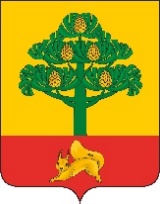 СОСНОВОБОРСКИЙ ГОРОДСКОЙ СОВЕТ ДЕПУТАТОВРЕШЕНИЕ25 октября 2021                                                                                                              №12/45-р                                                                                                                              г. СосновоборскО применении к депутату Сосновоборского городского Совета депутатов Тоцкой О.Ю. меры ответственности, предусмотренной   статьей 40 Федерального закона от 6 октября 2003 года № 131-ФЗ «Об общих принципах организации местного самоуправления в Российской Федерации»Рассмотрев представление прокурора города Сосновоборска от 30.09.2021 №7-01-2021 «Об устранении нарушений законодательства о противодействии коррупции» по результатам проверки соблюдения законодательства о противодействии коррупции в части полноты и достоверности представления депутатами Сосновоборского городского Совета депутатов сведений о доходах, расходах, об имуществе и обязательствах имущественного характера за 2020 год, которой установлено, что депутатом Сосновоборского городского Совета депутатов  Тоцкой О.Ю.  были представлены недостоверные сведения о доходах, полученных в 2020 году (не указан полученный доход в размере 10 000 рублей ЧПОУ «Межрегиональный правовой колледж» и в размере 13 064 руб.  в филиале №3 ГУ-КРО ФСС), объяснения Тоцкой О.Ю., в соответствии со статьей 40 Федерального закона от 6 октября 2003 года № 131-ФЗ «Об общих принципах организации местного самоуправления в Российской Федерации», руководствуясь ст. 32,34 Устава города Сосновоборска, Сосновоборский городской Совет депутатов РЕШИЛ:1. Считать искажение сведений о доходах, представленных депутатом Тоцкой О.Ю.   за 2020 год несущественным.2. Применить к депутату Сосновоборского городского Совета депутатов шестого созыва Тоцкой Ольге Юрьевне меру ответственности, предусмотренную статьей 40 Федерального закона от 6 октября 2003 года № 131-ФЗ «Об общих принципах организации местного самоуправления в Российской Федерации», в виде предупреждения.3. Решение вступает в силу со дня его подписания.4. Решение разместить на официальном сайт е администрации города в информационно-телекоммуникационной сети «Интернет».5. Контроль за исполнением решения возложить на председателя Сосновоборского городского Совета депутатов Пучкина Б.М.ПредседательСосновоборского городскогоСовета депутатов		                                       	                           Б.М. Пучкин